Mission ASH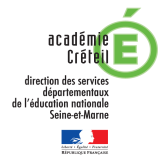 ACCOMPAGNER UN ELEVE PRESENTANT UN HANDICAP MOTEURDocument élaboré par les équipes du SESSD APF de Trilport et Champs sur MarneAssociation des Paralysés de France :1 rue Mozart 77470 TRILPORT apftrilport@wanadoo.fr10 allée Lorentz 77420 Champs sur Marne sessd.champsarrobaseapf.asso.fr  85 rue Eugène Delaroue 77190 DAMMARIE - LES - LYS sessd.apf.dammarie@wanadoo.frQuelques conseils pour le portage :	Garder le dos droit 	Fléchir les jambes pour éviter de se pencher	Assurer des prises fermes et porter contre soi	Verbaliser pour préparer l’enfant	Faire participer l’enfant selon ses possibilitésGrands principes des installations en classe :	Avoir un bon appui dorsal	Avoir les pieds en appui à plat au sol	Mettre les plastrons et/ou sangles prévus  dans les sièges adaptésUn bon maintien du tronc permet à l’élève de ne pas fournir d’effort pour maintenir son équilibre, le rend donc plus disponible et attentif pour le travail scolaire. Cela libère aussi la motricité fine et facilite l’écriture.Pour les temps  « au sol », privilégier la position assis tailleur à celle assis à genoux en « W », fesses posées entre les pieds.Quelques astuces pour le quotidien :	Pour enfiler un vêtement, et ouvrir un poing fermé serré, fléchir le poignet pour faciliter l’ouverture des doigts.	Pour mettre une attelle de marche, toujours installer l’enfant dos appuyé, fléchir les orteils en tournant le pied vers l’intérieur, le membre se détend et se fléchit ; une fois l’attelle mise, vérifier le bon appui du talon en appuyant sur le dessus du genou.